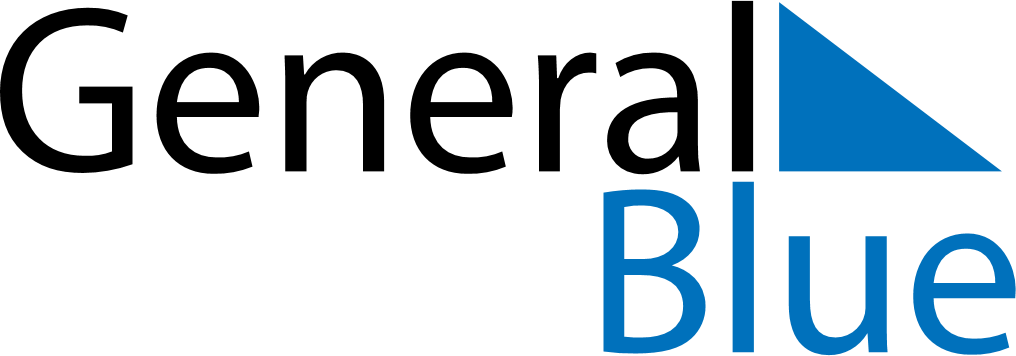 September 2020September 2020September 2020GrenadaGrenadaMONTUEWEDTHUFRISATSUN123456Kirani Day789101112131415161718192021222324252627282930